TP2 : le volcanisme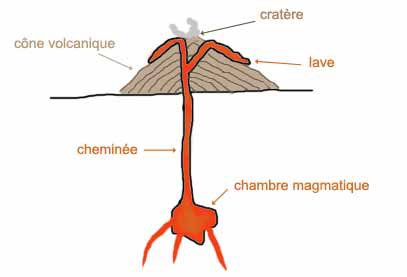 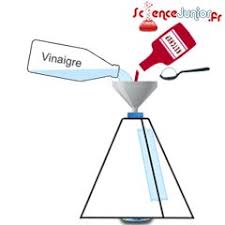 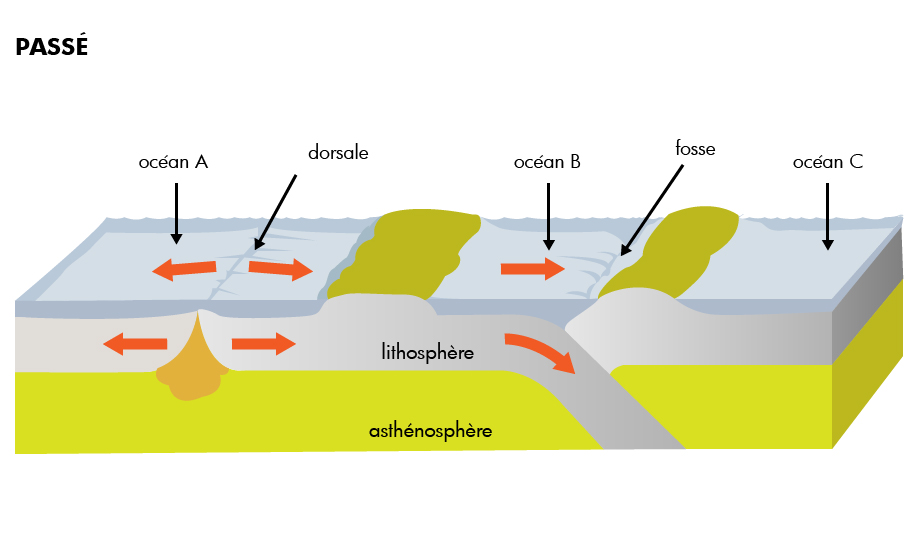 la Répartition des Consigne : A partir des documents (padlet) et de la maquette, vous expliquerez :Comment fonctionne un volcan Comment sont répartis les volcans au niveau de la Terre.Vous devrez répondre à ces questions en complétant les schémas suivants.